ООО «Грузоподъемспецтехника-Находка», 692900, Приморский край, г. Находка, ул. Угольная 61. Тел. 8 (4236) 600-390, WatsApp: 8-914-709-03-90
https://gpst-nakhodka.ru/ E-mail: gpst-nahodka@mail.ru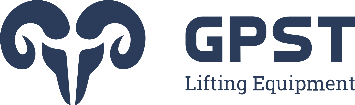 Опросный лист на изготовление крана козлового электрическогоНазвание предприятия заказчика: _____________________________________Адрес (город): _____________________________________________________Контактный телефон: _______________________________________________E-mail: ____________________________________________________________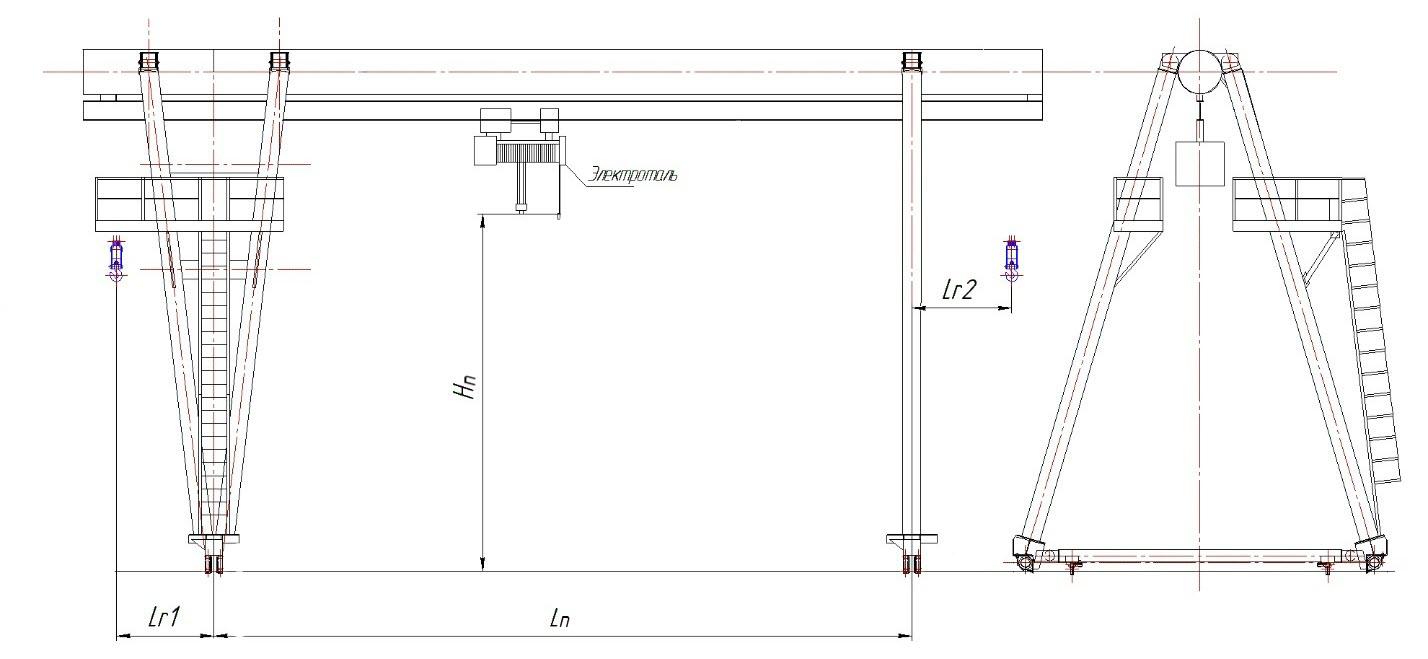 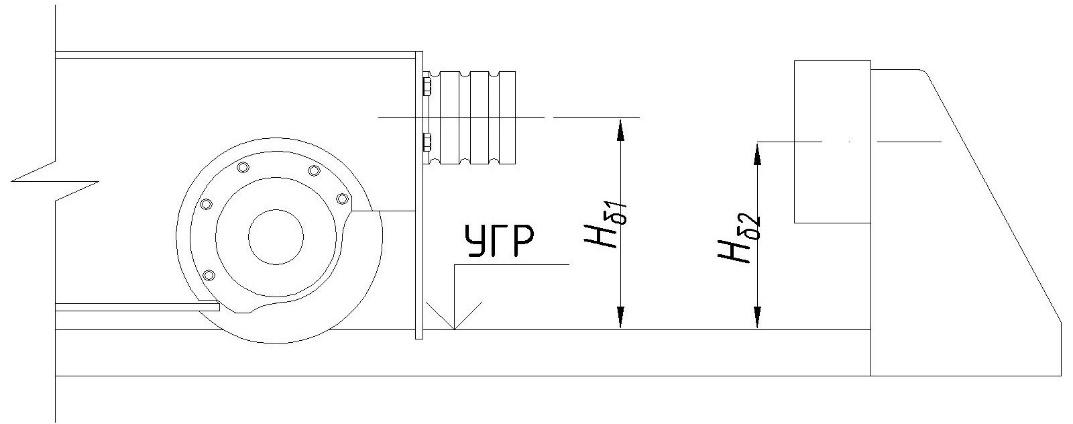 Базовый комплект поставки: главная(ые) балка(и), стяжные  балки, жесткие опоры, гибкие опоры, ходовые телеги крана, мотор-редукторы, щит управления (релейно-контакторная схема), комплект крепежа, комплект кабелей, таль/телега (односкоростная).Дополнительные опции:ОБЯЗАТЕЛЬНО предоставить комплект чертежей для точной привязки  крана на предприятии заказчика: План крановых путей с указанием осей, привязкой осей с ориентиром на местности, точки подключения электропитания крана; расположение кабины на кране (эскиз) и ее лобовое направление.Дополнительные требования к крану и тали: 																																	Наименование организации Заказчика: 							Опросный лист заполнил: 				 Дата заполнения: 			ИсполнениеИсполнение○ Общепромышленное○ Общепромышленное○ Общепромышленное○ Общепромышленное○ Общепромышленное○ Пожаробезопасное○ Пожаробезопасное○ Пожаробезопасное○ Пожаробезопасное○ Пожаробезопасное○ Пожаробезопасное○ ПожаробезопасноеКатегория размещенияКатегория размещения○ У1○ У1○ У2○ У2○ У2○ У3○ У3○ Другая:_________○ Другая:_________○ Другая:_________○ Другая:_________○ Другая:_________Кол-во главных балокКол-во главных балок○ Однобалочный○ Однобалочный○ Однобалочный○ Однобалочный○ Однобалочный○ Двухбалочный○ Двухбалочный○ Двухбалочный○ Двухбалочный○ Двухбалочный○ Двухбалочный○ ДвухбалочныйКоличество крановКоличество крановштштштштштГрузоподъемностьГрузоподъемностьтттттВысота подъема HпВысота подъема HпмммммПролет LпПролет LпмммммВылет крюка Lr1, Lr2Вылет крюка Lr1, Lr2мммммммммммВысота от УГР до центра существующего буфераВысота от УГР до центра существующего буфераНб1___________ммНб1___________ммНб1___________ммНб1___________ммНб1___________ммНб2___________ммНб2___________ммНб2___________ммНб2___________ммНб2___________ммНб2___________ммДлина подкранового путиДлина подкранового путимммммТемпература эксплуатацииТемпература эксплуатацииот ________ до ________от ________ до ________от ________ до ________от ________ до ________от ________ до ________Режим работы (по ИСО 4301/1)Режим работы (по ИСО 4301/1)○ 3К (А3)○ 3К (А3)○ 4К (А4)○ 4К (А4)○ 4К (А4)○ 5К (А5)○ 5К (А5)○ 5К (А5)○ 5К (А5)○ 6К (А6)○ 6К (А6)○ 6К (А6)Тип подкранового рельсаТип подкранового рельса○ Р65○ Р65○ КР70○ КР70○ КР70○ Другой:_______________○ Другой:_______________○ Другой:_______________○ Другой:_______________○ Другой:_______________○ Другой:_______________○ Другой:_______________Тип тали/телегиТип тали/телеги○ Канатная○ Канатная○ Канатная○ Цепная○ Цепная○ Цепная○ Цепная○ Цепная○ Ручная○ Ручная○ Ручная○ РучнаяЗапитка кранаЗапитка крана○ Требуется○ Требуется○ Требуется○ Требуется○ Требуется○ Не требуется○ Не требуется○ Не требуется○ Не требуется○ Не требуется○ Не требуется○ Не требуетсяКабель от рубильника до точки запитки кранаКабель от рубильника до точки запитки крана○ Требуется 	 ______м○ Требуется 	 ______м○ Требуется 	 ______м○ Требуется 	 ______м○ Требуется 	 ______м○ Не требуется○ Не требуется○ Не требуется○ Не требуется○ Не требуется○ Не требуется○ Не требуетсяТип запитки крана○ Кабель на струне (до 45 м)○ Кабель на струне (до 45 м)○ Фестонная система○ Фестонная система○ Фестонная система○ Шинопровод○ Шинопровод○ Шинопровод○ Шинопровод○ Шинопровод○ Шинопровод○ Кабельный барабанТип запитки талиТип запитки тали○ Кабель на струне○ Кабель на струне○ Кабель на струне○ Кабель на струне○ Кабель на струне○ Фестонная система○ Фестонная система○ Фестонная система○ Фестонная система○ Фестонная система○ Фестонная системаНапряжение питания кранаНапряжение питания крана○ 380 В 50 Гц○ 380 В 50 Гц○ 380 В 50 Гц○ 380 В 50 Гц○ 380 В 50 Гц○ Другое:________________○ Другое:________________○ Другое:________________○ Другое:________________○ Другое:________________○ Другое:________________○ Другое:________________Напряжение цепи управленияНапряжение цепи управления○ 24 В 50 Гц○ 24 В 50 Гц○ 42 В 50 Гц○ 42 В 50 Гц○ 42 В 50 Гц○ Другое:________________○ Другое:________________○ Другое:________________○ Другое:________________○ Другое:________________○ Другое:________________○ Другое:________________Габарит наибольшего грузаГабарит наибольшего груза	___________х__________х__________	___________х__________х__________	___________х__________х__________	___________х__________х__________	___________х__________х__________	___________х__________х__________	___________х__________х__________	___________х__________х__________	___________х__________х__________	___________х__________х__________	___________х__________х__________	___________х__________х__________Окрашивание RALОкрашивание RAL○ 1003○ 1003○ 1003○ 1003○ 1003○ Другой:________________○ Другой:________________○ Другой:________________○ Другой:________________○ Другой:________________○ Другой:________________○ Другой:________________Тупиковые упорыТупиковые упоры○ Не требуются○ Не требуются○ Не требуются○ 2 штуки○ 2 штуки○ 2 штуки○ 2 штуки○ 4 штуки○ 4 штуки○ 4 штуки○ 4 штуки○ 4 штукиСкорость подъемаСкорость подъемаМин.Мин.Мин.Мин.Мин.Мин.Макс.Макс.Макс.Макс.Макс.Макс.Скорость передвижения талиСкорость передвижения талиМин.Мин.Мин.Мин.Мин.Мин.Макс.Макс.Макс.Макс.Макс.Макс.Скорость передвижения кранаСкорость передвижения кранаМин.Мин.Мин.Мин.Мин.Мин.Макс.Макс.Макс.Макс.Макс.Макс.Преобразователь частотыПреобразователь частотыПреобразователь частоты□ Подъем□ Подъем□ Ход тали□ Ход тали□ Ход тали□ Ход кранаДве скоростиДве скоростиДве скорости□ Подъем□ Подъем□ Ход тали□ Ход тали□ Ход тали□ Ход кранаКонцевой выключатель на остановкуКонцевой выключатель на остановкуКонцевой выключатель на остановку□ Подъем□ Подъем□ Ход тали□ Ход тали□ Ход тали□ Ход кранаКонцевой выключатель на замедлениеКонцевой выключатель на замедлениеКонцевой выключатель на замедление□ Подъем□ Подъем□ Ход тали□ Ход тали□ Ход тали□ Ход кранаРадиоуправлениеРадиоуправлениеРадиоуправление□ Требуется□ Требуется□ Требуется□ Запасной пульт□ Запасной пульт□ Запасной пультКабина крановщикаКабина крановщикаКабина крановщика□ Стационарная□ Стационарная□ Стационарная□ Передвижная с телегой□ Передвижная с телегой□ Передвижная с телегойШинопровод IP 44(закрытый)Шинопровод IP 44(закрытый)Шинопровод IP 44(закрытый)□ Требуется□ Требуется□ ТребуетсяТаль с уменьшенной строительной высотой Таль с уменьшенной строительной высотой Таль с уменьшенной строительной высотой □ Требуется□ Требуется□ ТребуетсяОграничитель грузоподъемностиОграничитель грузоподъемностиОграничитель грузоподъемности□ Требуется□ Требуется□ ТребуетсяСигнализация работыСигнализация работыСигнализация работы□ Звуковая□ Звуковая□ Звуковая□ Светозвуковая□ Светозвуковая□ СветозвуковаяОсвещение в щите управленияОсвещение в щите управленияОсвещение в щите управления□ Требуется□ Требуется□ ТребуетсяГалерея вдоль главной балкиГалерея вдоль главной балкиГалерея вдоль главной балки□ С одной стороны□ С одной стороны□ С одной стороны□ С двух сторон□ С двух сторон□ С двух сторонПлощадки обслуживания талиПлощадки обслуживания талиПлощадки обслуживания тали□ Требуются□ Требуются□ ТребуютсяСистема противостолкновенияСистема противостолкновенияСистема противостолкновения□ Требуется□ Требуется□ ТребуетсяЯщик с рубильникомЯщик с рубильникомЯщик с рубильником□ Требуется□ Требуется□ ТребуетсяВид упаковки металлоконструкцииВид упаковки металлоконструкции□ Упаковочная пленка□ Обрешетка□ Ящик□ Ящик□ Ящик□ Другое_______□ Другое_______Доставка□ По адресу: ______________________________________________□ По адресу: ______________________________________________□ По адресу: ______________________________________________□ По адресу: ______________________________________________□ По адресу: ______________________________________________□ По адресу: ______________________________________________□ По адресу: ______________________________________________□ По адресу: ______________________________________________